ПОСТАНОВЛЕНИЕ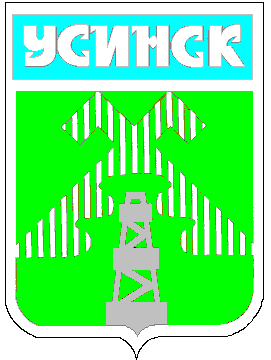 АДМИНИСТРАЦИИ МУНИЦИПАЛЬНОГО ОБРАЗОВАНИЯ ГОРОДСКОГО ОКРУГА “УСИНСК"“УСИНСК” КАР КЫТШЫН МУНИЦИПАЛЬНÖЙ ЮКÖНЛÖН АДМИНИСТРАЦИЯСАШУÖМ	17 сентября 2021 года	 	№1560Об утверждении Программы «Противодействие коррупциив муниципальном образовании городского округа «Усинск»(2021-2024 годы)»В соответствии с Федеральным законом от 06 октября 2003 года                     № 131-ФЗ «Об общих принципах организации местного самоуправления в Российской Федерации», Федеральным законом от 25 декабря 2008 года               № 273-ФЗ «О противодействии коррупции», во исполнение Указа Президента Российской Федерации от 16 августа 2021 года № 478 «О Национальном плане противодействия коррупции на 2021-2024 годы», статьями 50, 53 Устава муниципального образования городского округа «Усинск»,  администрация муниципального образования городского округа «Усинск»П О С Т А Н О В Л Я Е Т:1.	Утвердить Программу «Противодействие коррупции в муниципальном образовании городского округа «Усинск» (2021-2024 годы)» согласно приложению.2.	Отменить постановление администрации муниципального образования городского округа «Усинск» от 20 августа 2018 года № 969              «Об утверждении муниципальной программы «Противодействие коррупции в муниципальном образовании городского округа «Усинск» (2018-2021 годы)».Контроль за исполнением настоящего постановления возложить на заместителя руководителя администрации муниципального образования городского округа «Усинск» И.Г. Виряльченкову.Настоящее постановление вступает в силу со дня подписания.Глава городского округа –руководитель администрации                                                              Н.З. ТакаевУТВЕРЖДЕНАпостановлением администрациигородского округа «Усинск»от 17 сентября 2021 года № 1560 (приложение)ПРОГРАММА «Противодействие коррупции в муниципальном образовании городского округа «Усинск» (2021-2024 годы)»Паспортпрограммы «Противодействие коррупциив муниципальном образовании городского округа «Усинск» (2021-2024 годы)» (далее – Программа)I. Мероприятия ПрограммыПеречень мероприятий Программы с указанием сроков их исполнения, ответственных исполнителей представлен в таблице 1.Таблица 1II. Целевые показатели (индикаторы) ПрограммыОценка эффективности реализации Программы производится на основе целевых показателей (индикаторов), позволяющих оценить ход реализации Программы по годам (таблица 2).Таблица 2Динамика целевых показателей (индикаторов) ПрограммыIII. Управление ПрограммойКоординацию деятельности исполнителей Программы, мониторинг хода реализации Программы осуществляет управление правовой и кадровой работы администрации муниципального образования городского округа «Усинск» (далее – Ответственный исполнитель Программы).В ходе реализации Программы:1. 	Ответственный исполнитель Программы:1) 	осуществляет мониторинг хода реализации Программы;2) 	ежегодно, до 25 января года, следующего за отчетным годом, представляет главе муниципального образования городского округа – руководителю администрации городского округа «Усинск» отчет о ходе реализации Программы;3) 	обеспечивает размещение отчета о ходе реализации Программы на официальном сайте в информационно-телекоммуникационной сети «Интернет» в разделе «Противодействие коррупции» до 01 февраля года, следующего за отчетным годом.2. 	Исполнители Программы:1) 	осуществляют необходимую работу по выполнению мероприятий Программы;2) представляют Ответственному исполнителю Программы 1 раз в полугодие, в срок до 10 июля (за 1 полугодие отчетного года), до 15 декабря (за отчетный год), отчеты о ходе реализации Программы.Наименование ПрограммыПрограмма «Противодействие коррупции в муниципальном образовании городского округа «Усинск» (2021-2024 годы)»Ответственный исполнитель ПрограммыАдминистрация муниципального образования городского округа «Усинск»Основание для разработки ПрограммыФедеральный закон от 25 декабря 2008 года № 273-ФЗ            «О противодействии коррупции»; Указ Президента Российской Федерации от 16 августа 2021 года № 478            «О Национальном плане противодействия коррупции на 2021-2024 годы»; Закон Республики Коми от 29 сентября 2008 года № 82-РЗ «О противодействии коррупции в Республике Коми»Участники ПрограммыОрганы местного самоуправления муниципального образования городского округа «Усинск», отраслевые (функциональные) органы администрации муниципального образования городского округа «Усинск», имеющие статус отдельного юридического лица (по согласованию), контрольно-счетный орган муниципального образования городского округа «Усинск» (по согласованию)Цель ПрограммыСовершенствование системы мер противодействия коррупции муниципальном образовании городского округа «Усинск»Задачи Программы1) совершенствование правовых и организационных основ, в том числе касающихся системы запретов, ограничений и обязанностей, установленных в целях противодействия коррупции, и организационных мер, направленных на противодействие коррупции в муниципальном образовании городского округа «Усинск», выявление и устранение коррупционных рисков;2) повышение эффективности мер по противодействию коррупции и совершенствование антикоррупционных механизмов в реализации кадровой политики в муниципальном образовании городского округа «Усинск»;3) совершенствование мер по противодействию коррупции в сферах закупок товаров, работ, услуг для обеспечения государственных и муниципальных нужд, закупок отдельными видами юридических лиц, в том числе при распоряжении государственным и муниципальным имуществом, а также применение мер ответственности за нецелевое расходование бюджетных средств;4) повышение эффективности образовательных и иных мероприятий, направленных на антикоррупционное просвещение и популяризацию в обществе антикоррупционных стандартов;5) расширение взаимодействия органов местного самоуправления в муниципальном образовании городского округа «Усинск» с гражданами и институтами гражданского общества по вопросам реализации антикоррупционной политики в муниципальном образовании городского округа «Усинск»;6) мониторинг мер антикоррупционной политики в муниципальном образовании городского округа «Усинск»Целевые показатели (индикаторы) Программы1) доля нормативных правовых актов муниципального образования городского округа «Усинск», проектов нормативных правовых актов муниципального образования городского округа «Усинск», прошедших антикоррупционную экспертизу в отчетном году, от общего количества нормативных правовых актов муниципального образования городского округа «Усинск», подлежащих антикоррупционной экспертизе в отчетном году (%);2) доля органов местного самоуправления муниципального образования городского округа «Усинск», принявших антикоррупционные программы (планы противодействия коррупции), от общего количества органов местного самоуправления муниципального образования городского округа «Усинск» (%);3) доля муниципальных учреждений в муниципальном образовании городского округа «Усинск», муниципальных унитарных предприятий в муниципальном образовании городского округа «Усинск», принявших антикоррупционные программы (планы противодействия коррупции), от общего количества указанных организаций (%);4) доля органов местного самоуправления в муниципальном образовании городского округа «Усинск», осуществляющих внутренний мониторинг достоверности и полноты сведений о доходах, расходах, об имуществе и обязательствах имущественного характера в отношении 100 % лиц, замещающих должности, замещение которых влечет за собой обязанность представлять сведения о своих доходах, расходах, об имуществе и обязательствах имущественного характера, а также сведения о доходах, расходах, об имуществе и обязательствах имущественного характера своих супруги (супруга) и несовершеннолетних детей (%);5) доля органов местного самоуправления, осуществляющих в случаях, установленных законодательством, проверки достоверности и полноты сведений, представляемых гражданами, претендующими на замещение муниципальных должностей, должностей муниципальной службы, лицами, замещающими указанные должности, и соблюдения лицами, замещающими муниципальные должности в Республике Коми, муниципальными служащими в Республике Коми ограничений и запретов, от общего количества органов местного самоуправления в Республике Коми (%);6) доля органов местного самоуправления в муниципальном образовании городского округа «Усинск», осуществляющих мероприятия, направленные на выявление личной заинтересованности (в том числе скрытой аффилированности) лиц, замещающих должности в органах местного самоуправления, которая может привести к конфликту интересов, от общего количества органов местного самоуправления в муниципальном образовании городского округа «Усинск» (%);7) доля муниципальных служащих в муниципальном образовании городского округа «Усинск», ответственных за профилактику коррупционных и иных правонарушений, ранее не обучавшихся по образовательным программам по вопросам противодействия коррупции, прошедших обучение по вопросам противодействия коррупции по образовательной программе базового уровня в отчетном периоде, от общего количества муниципальных служащих в муниципальном образовании городского округа «Усинск», ответственных за профилактику коррупционных и иных правонарушений, ранее не обучавшихся по образовательным программам по вопросам противодействия коррупции (%);8) доля муниципальных служащих в муниципальном образовании городского округа «Усинск», ответственных за профилактику коррупционных и иных правонарушений, ранее обучавшихся по вопросам противодействия коррупции по образовательной программе базового уровня, прошедших обучение по вопросам противодействия коррупции по образовательной программе повышенного уровня в отчетном периоде, от общего количества муниципальных служащих в муниципальном образовании городского округа «Усинск», ответственных за профилактику коррупционных и иных правонарушений, ранее обучавшихся по вопросам противодействия коррупции по образовательной программе базового уровня (%);9) доля муниципальных служащих в муниципальном образовании городского округа «Усинск», работников  органов местного самоуправления в муниципальном образовании городского округа «Усинск», в должностные обязанности которых входит участие в проведении закупок товаров, работ, услуг для обеспечения государственных (муниципальных) нужд, прошедших обучение по вопросам противодействия коррупции в отчетном периоде от общего количества указанных лиц (%);10) снижение уровня коррупции в муниципальном образовании городского округа «Усинск» по сравнению с уровнем коррупции 2019 года (по данным социологических исследований) (процентных пунктов)1) доля нормативных правовых актов муниципального образования городского округа «Усинск», проектов нормативных правовых актов муниципального образования городского округа «Усинск», прошедших антикоррупционную экспертизу в отчетном году, от общего количества нормативных правовых актов муниципального образования городского округа «Усинск», подлежащих антикоррупционной экспертизе в отчетном году (%);2) доля органов местного самоуправления муниципального образования городского округа «Усинск», принявших антикоррупционные программы (планы противодействия коррупции), от общего количества органов местного самоуправления муниципального образования городского округа «Усинск» (%);3) доля муниципальных учреждений в муниципальном образовании городского округа «Усинск», муниципальных унитарных предприятий в муниципальном образовании городского округа «Усинск», принявших антикоррупционные программы (планы противодействия коррупции), от общего количества указанных организаций (%);4) доля органов местного самоуправления в муниципальном образовании городского округа «Усинск», осуществляющих внутренний мониторинг достоверности и полноты сведений о доходах, расходах, об имуществе и обязательствах имущественного характера в отношении 100 % лиц, замещающих должности, замещение которых влечет за собой обязанность представлять сведения о своих доходах, расходах, об имуществе и обязательствах имущественного характера, а также сведения о доходах, расходах, об имуществе и обязательствах имущественного характера своих супруги (супруга) и несовершеннолетних детей (%);5) доля органов местного самоуправления, осуществляющих в случаях, установленных законодательством, проверки достоверности и полноты сведений, представляемых гражданами, претендующими на замещение муниципальных должностей, должностей муниципальной службы, лицами, замещающими указанные должности, и соблюдения лицами, замещающими муниципальные должности в Республике Коми, муниципальными служащими в Республике Коми ограничений и запретов, от общего количества органов местного самоуправления в Республике Коми (%);6) доля органов местного самоуправления в муниципальном образовании городского округа «Усинск», осуществляющих мероприятия, направленные на выявление личной заинтересованности (в том числе скрытой аффилированности) лиц, замещающих должности в органах местного самоуправления, которая может привести к конфликту интересов, от общего количества органов местного самоуправления в муниципальном образовании городского округа «Усинск» (%);7) доля муниципальных служащих в муниципальном образовании городского округа «Усинск», ответственных за профилактику коррупционных и иных правонарушений, ранее не обучавшихся по образовательным программам по вопросам противодействия коррупции, прошедших обучение по вопросам противодействия коррупции по образовательной программе базового уровня в отчетном периоде, от общего количества муниципальных служащих в муниципальном образовании городского округа «Усинск», ответственных за профилактику коррупционных и иных правонарушений, ранее не обучавшихся по образовательным программам по вопросам противодействия коррупции (%);8) доля муниципальных служащих в муниципальном образовании городского округа «Усинск», ответственных за профилактику коррупционных и иных правонарушений, ранее обучавшихся по вопросам противодействия коррупции по образовательной программе базового уровня, прошедших обучение по вопросам противодействия коррупции по образовательной программе повышенного уровня в отчетном периоде, от общего количества муниципальных служащих в муниципальном образовании городского округа «Усинск», ответственных за профилактику коррупционных и иных правонарушений, ранее обучавшихся по вопросам противодействия коррупции по образовательной программе базового уровня (%);9) доля муниципальных служащих в муниципальном образовании городского округа «Усинск», работников  органов местного самоуправления в муниципальном образовании городского округа «Усинск», в должностные обязанности которых входит участие в проведении закупок товаров, работ, услуг для обеспечения государственных (муниципальных) нужд, прошедших обучение по вопросам противодействия коррупции в отчетном периоде от общего количества указанных лиц (%);10) снижение уровня коррупции в муниципальном образовании городского округа «Усинск» по сравнению с уровнем коррупции 2019 года (по данным социологических исследований) (процентных пунктов)1) доля нормативных правовых актов муниципального образования городского округа «Усинск», проектов нормативных правовых актов муниципального образования городского округа «Усинск», прошедших антикоррупционную экспертизу в отчетном году, от общего количества нормативных правовых актов муниципального образования городского округа «Усинск», подлежащих антикоррупционной экспертизе в отчетном году (%);2) доля органов местного самоуправления муниципального образования городского округа «Усинск», принявших антикоррупционные программы (планы противодействия коррупции), от общего количества органов местного самоуправления муниципального образования городского округа «Усинск» (%);3) доля муниципальных учреждений в муниципальном образовании городского округа «Усинск», муниципальных унитарных предприятий в муниципальном образовании городского округа «Усинск», принявших антикоррупционные программы (планы противодействия коррупции), от общего количества указанных организаций (%);4) доля органов местного самоуправления в муниципальном образовании городского округа «Усинск», осуществляющих внутренний мониторинг достоверности и полноты сведений о доходах, расходах, об имуществе и обязательствах имущественного характера в отношении 100 % лиц, замещающих должности, замещение которых влечет за собой обязанность представлять сведения о своих доходах, расходах, об имуществе и обязательствах имущественного характера, а также сведения о доходах, расходах, об имуществе и обязательствах имущественного характера своих супруги (супруга) и несовершеннолетних детей (%);5) доля органов местного самоуправления, осуществляющих в случаях, установленных законодательством, проверки достоверности и полноты сведений, представляемых гражданами, претендующими на замещение муниципальных должностей, должностей муниципальной службы, лицами, замещающими указанные должности, и соблюдения лицами, замещающими муниципальные должности в Республике Коми, муниципальными служащими в Республике Коми ограничений и запретов, от общего количества органов местного самоуправления в Республике Коми (%);6) доля органов местного самоуправления в муниципальном образовании городского округа «Усинск», осуществляющих мероприятия, направленные на выявление личной заинтересованности (в том числе скрытой аффилированности) лиц, замещающих должности в органах местного самоуправления, которая может привести к конфликту интересов, от общего количества органов местного самоуправления в муниципальном образовании городского округа «Усинск» (%);7) доля муниципальных служащих в муниципальном образовании городского округа «Усинск», ответственных за профилактику коррупционных и иных правонарушений, ранее не обучавшихся по образовательным программам по вопросам противодействия коррупции, прошедших обучение по вопросам противодействия коррупции по образовательной программе базового уровня в отчетном периоде, от общего количества муниципальных служащих в муниципальном образовании городского округа «Усинск», ответственных за профилактику коррупционных и иных правонарушений, ранее не обучавшихся по образовательным программам по вопросам противодействия коррупции (%);8) доля муниципальных служащих в муниципальном образовании городского округа «Усинск», ответственных за профилактику коррупционных и иных правонарушений, ранее обучавшихся по вопросам противодействия коррупции по образовательной программе базового уровня, прошедших обучение по вопросам противодействия коррупции по образовательной программе повышенного уровня в отчетном периоде, от общего количества муниципальных служащих в муниципальном образовании городского округа «Усинск», ответственных за профилактику коррупционных и иных правонарушений, ранее обучавшихся по вопросам противодействия коррупции по образовательной программе базового уровня (%);9) доля муниципальных служащих в муниципальном образовании городского округа «Усинск», работников  органов местного самоуправления в муниципальном образовании городского округа «Усинск», в должностные обязанности которых входит участие в проведении закупок товаров, работ, услуг для обеспечения государственных (муниципальных) нужд, прошедших обучение по вопросам противодействия коррупции в отчетном периоде от общего количества указанных лиц (%);10) снижение уровня коррупции в муниципальном образовании городского округа «Усинск» по сравнению с уровнем коррупции 2019 года (по данным социологических исследований) (процентных пунктов)1) доля нормативных правовых актов муниципального образования городского округа «Усинск», проектов нормативных правовых актов муниципального образования городского округа «Усинск», прошедших антикоррупционную экспертизу в отчетном году, от общего количества нормативных правовых актов муниципального образования городского округа «Усинск», подлежащих антикоррупционной экспертизе в отчетном году (%);2) доля органов местного самоуправления муниципального образования городского округа «Усинск», принявших антикоррупционные программы (планы противодействия коррупции), от общего количества органов местного самоуправления муниципального образования городского округа «Усинск» (%);3) доля муниципальных учреждений в муниципальном образовании городского округа «Усинск», муниципальных унитарных предприятий в муниципальном образовании городского округа «Усинск», принявших антикоррупционные программы (планы противодействия коррупции), от общего количества указанных организаций (%);4) доля органов местного самоуправления в муниципальном образовании городского округа «Усинск», осуществляющих внутренний мониторинг достоверности и полноты сведений о доходах, расходах, об имуществе и обязательствах имущественного характера в отношении 100 % лиц, замещающих должности, замещение которых влечет за собой обязанность представлять сведения о своих доходах, расходах, об имуществе и обязательствах имущественного характера, а также сведения о доходах, расходах, об имуществе и обязательствах имущественного характера своих супруги (супруга) и несовершеннолетних детей (%);5) доля органов местного самоуправления, осуществляющих в случаях, установленных законодательством, проверки достоверности и полноты сведений, представляемых гражданами, претендующими на замещение муниципальных должностей, должностей муниципальной службы, лицами, замещающими указанные должности, и соблюдения лицами, замещающими муниципальные должности в Республике Коми, муниципальными служащими в Республике Коми ограничений и запретов, от общего количества органов местного самоуправления в Республике Коми (%);6) доля органов местного самоуправления в муниципальном образовании городского округа «Усинск», осуществляющих мероприятия, направленные на выявление личной заинтересованности (в том числе скрытой аффилированности) лиц, замещающих должности в органах местного самоуправления, которая может привести к конфликту интересов, от общего количества органов местного самоуправления в муниципальном образовании городского округа «Усинск» (%);7) доля муниципальных служащих в муниципальном образовании городского округа «Усинск», ответственных за профилактику коррупционных и иных правонарушений, ранее не обучавшихся по образовательным программам по вопросам противодействия коррупции, прошедших обучение по вопросам противодействия коррупции по образовательной программе базового уровня в отчетном периоде, от общего количества муниципальных служащих в муниципальном образовании городского округа «Усинск», ответственных за профилактику коррупционных и иных правонарушений, ранее не обучавшихся по образовательным программам по вопросам противодействия коррупции (%);8) доля муниципальных служащих в муниципальном образовании городского округа «Усинск», ответственных за профилактику коррупционных и иных правонарушений, ранее обучавшихся по вопросам противодействия коррупции по образовательной программе базового уровня, прошедших обучение по вопросам противодействия коррупции по образовательной программе повышенного уровня в отчетном периоде, от общего количества муниципальных служащих в муниципальном образовании городского округа «Усинск», ответственных за профилактику коррупционных и иных правонарушений, ранее обучавшихся по вопросам противодействия коррупции по образовательной программе базового уровня (%);9) доля муниципальных служащих в муниципальном образовании городского округа «Усинск», работников  органов местного самоуправления в муниципальном образовании городского округа «Усинск», в должностные обязанности которых входит участие в проведении закупок товаров, работ, услуг для обеспечения государственных (муниципальных) нужд, прошедших обучение по вопросам противодействия коррупции в отчетном периоде от общего количества указанных лиц (%);10) снижение уровня коррупции в муниципальном образовании городского округа «Усинск» по сравнению с уровнем коррупции 2019 года (по данным социологических исследований) (процентных пунктов)Сроки реализации Программы2021-2024 годыОбъем и источники финансирования ПрограммыРеализация мероприятий Программы осуществляется в рамках средств, выделяемых на финансирование текущей деятельности органов местного самоуправления муниципального образования городского округа «Усинск»Ожидаемые результаты реализации ПрограммыРеализация Программы будет способствовать:1) предупреждению и выявлению коррупционных правонарушений в ходе исполнения бюджета;2) снижению количества выявленных фактов коррупционных правонарушений на муниципальной службе в муниципальном образовании городского округа «Усинск»;3) повышению доверия общества к деятельности органов власти и управления всех уровней;4) обеспечению реализации гражданами своих прав и свобод;5) повышению степени удовлетворенности граждан и организаций качеством и доступностью предоставления муниципальных услуг;6) сокращению числа граждан, столкнувшихся с проявлениями коррупции в органах местного самоуправления в муниципальном образовании городского округа «Усинск»;7) повышению правовой культуры граждан, формированию в общественном сознании устойчивых моделей законопослушного поведения;8) совершенствованию и развитию направлений взаимодействия органов местного самоуправления в муниципальном образовании городского округа «Усинск», правоохранительных и иных государственных органов с гражданами и институтами гражданского общества в сфере противодействия коррупции;9) повышению эффективности общественного контроля за деятельностью органов местного самоуправления в муниципальном образовании городского округа «Усинск»;10) обеспечению единообразного применения законодательства Российской Федерации о противодействии коррупции в  органах местного самоуправления в муниципальном образовании городского округа «Усинск»;11) повышению эффективности просветительских, образовательных и иных мероприятий, направленных на формирование антикоррупционного поведения муниципальных служащих в муниципальном образовании городского округа «Усинск», а также граждан, проживающих на территории муниципального образования городского округа «Усинск»;12) увеличению числа квалифицированных специалистов муниципальной службы в муниципальном образовании городского округа «Усинск»Управление ПрограммойКоординацию деятельности исполнителей Программы, мониторинг хода реализации Программы осуществляет Управление правовой и кадровой работы администрации муниципального образования городского округа «Усинск»№ п/пНаименование мероприятияСрок реализацииИсполнитель12341. Совершенствование правовых и организационных основ, в том числе касающихся системы запретов, ограничений и обязанностей, установленных в целях противодействия коррупции, и организационных мер, направленных на противодействие коррупции в  муниципальном образовании городского округа «Усинск», выявление и устранение коррупционных рисков1. Совершенствование правовых и организационных основ, в том числе касающихся системы запретов, ограничений и обязанностей, установленных в целях противодействия коррупции, и организационных мер, направленных на противодействие коррупции в  муниципальном образовании городского округа «Усинск», выявление и устранение коррупционных рисков1. Совершенствование правовых и организационных основ, в том числе касающихся системы запретов, ограничений и обязанностей, установленных в целях противодействия коррупции, и организационных мер, направленных на противодействие коррупции в  муниципальном образовании городского округа «Усинск», выявление и устранение коррупционных рисков1. Совершенствование правовых и организационных основ, в том числе касающихся системы запретов, ограничений и обязанностей, установленных в целях противодействия коррупции, и организационных мер, направленных на противодействие коррупции в  муниципальном образовании городского округа «Усинск», выявление и устранение коррупционных рисков1.1Разработка проектов нормативных правовых актов муниципального образования городского округа «Усинск» и внесение изменений в нормативные правовые акты о противодействии коррупции, в том числе муниципальные нормативные правовые акты, во исполнение федерального законодательства и на основе обобщения практики применения действующих антикоррупционных норм2021-2024Органы местного самоуправления МО ГО «Усинск», отраслевые (функциональные) и территориальные органы администрации, имеющие статус отдельного юридического лица1.2Проведение антикоррупционной экспертизы нормативных правовых актов, проектов нормативных правовых актов 2021-2024Органы местного самоуправления МО ГО «Усинск», отраслевые (функциональные) и территориальные органы администрации, имеющие статус отдельного юридического лица1.3Проведение мониторинга принятых правовых актов по вопросам противодействия коррупции в целях установления их соответствия законодательству2021-2024Органы местного самоуправления МО ГО «Усинск», отраслевые (функциональные) и территориальные органы администрации, имеющие статус отдельного юридического лица1.4Разработка, утверждение и реализация антикоррупционных программ (планов противодействия коррупции), своевременная их корректировка с учетом возможных изменений в законодательстве2021-2024Органы местного самоуправления МО ГО «Усинск», отраслевые (функциональные) и территориальные органы администрации, имеющие статус отдельного юридического лица, МУ, МУП1.5Проведение общественных обсуждений (с привлечением экспертного сообщества) проектов антикоррупционных программ (планов противодействия коррупции) на 2021-2024 годы2021-2024Органы местного самоуправления МО ГО «Усинск», отраслевые (функциональные) и территориальные органы администрации, имеющие статус отдельного юридического лица1.6.Проведение оценки антикоррупционных программ (планов противодействия коррупции) и эффективности их реализацииЕжегодно до 1 апреля года, следующего за отчетнымУправление правовой и кадровой работы администрации МО ГО «Усинск»1.7Расширение практики взаимодействия органов местного самоуправления, отраслевых (функциональных) органов администрации муниципального образования городского округа «Усинск», имеющих статус отдельного юридического лица, с федеральными органами государственной власти и иными государственными органами в сфере противодействия коррупции2021-2024Органы местного самоуправления МО ГО «Усинск», отраслевые (функциональные) и территориальные органы администрации, имеющие статус отдельного юридического лица1.8Проведение проверок по вопросам исполнения законодательства о противодействии коррупции в муниципальном образовании городского округа «Усинск» в отраслевых (функциональных) органах администрации муниципального образования городского округа «Усинск», имеющих статус отдельного юридического лица, муниципальных учреждениях (предприятиях) (в соответствии с утвержденным планом)2021-2024Управление правовой и кадровой работы администрации МО ГО «Усинск»1.9Организация заседаний Комиссии по противодействию коррупции муниципального образования городского округа «Усинск»,  подготовка материалов к заседаниям2021-2024Управление правовой и кадровой работы администрации МО ГО «Усинск»1.10Осуществление контроля за исполнением решений, принятых на заседаниях Комиссии по противодействию коррупции муниципального образования городского округа «Усинск»2021-2024Управление правовой и кадровой работы администрации МО ГО «Усинск»1.11Обеспечение действенного функционирования комиссий по противодействию коррупции муниципальных учреждений, муниципальных унитарных предприятий в муниципальном образовании городского округа «Усинск», в том числе рассмотрение на заседаниях данных комиссий вопросов о состоянии работы по противодействию коррупции в соответствующих учреждениях, предприятиях2021-2024Органы местного самоуправления МО ГО «Усинск», отраслевые (функциональные) и территориальные органы администрации, имеющие статус отдельного юридического лица,являющиеся учредителями МУ1.12Обеспечение разработки и реализации мер по предупреждению коррупции в муниципальных учреждениях, муниципальных унитарных предприятиях в муниципальном образовании городского округа «Усинск»2021-2024Органы местного самоуправления МО ГО «Усинск», отраслевые (функциональные) и территориальные органы администрации, имеющие статус отдельного юридического лица,являющиеся учредителями МУ1.13Разработка методических рекомендаций, информационно-разъяснительных материалов, модельных нормативных правовых актов по вопросам противодействия коррупции2021-2024Управление правовой и кадровой работы администрации МО ГО «Усинск»1.14Проведение оценки коррупционных рисков, возникающих при реализации возложенных полномочийЕжегодно до 1 марта года, следующего за отчетнымУправление правовой и кадровой работы администрации МО ГО «Усинск»;кадровые службы отраслевых (функциональных) и территориальных органов администрации МО ГО «Усинск», имеющие статус отдельного юридического лица1.15Проведение мониторинга хода реализации комплекса правовых и организационных мероприятий по минимизации коррупционных рисков при осуществлении функций контроля (надзора)2021-2024Управление правовой и кадровой работы администрации МО ГО «Усинск»;органы местного самоуправления МО ГО «Усинск», отраслевые (функциональные) и территориальные органы администрации, имеющие статус отдельного юридического лица1.16Анализ коррупционных рисков, связанных с участием лиц, замещающих муниципальные должности, должности муниципальной службы, в управлении коммерческими и некоммерческими организациями, в том числе являющимися организациями государственных корпораций (компаний) или публично-правовых компаний, и их деятельностью в качестве членов коллегиальных органов управления этих организаций2021-2024Управление правовой и кадровой работы администрации МО ГО «Усинск»;органы местного самоуправления МО ГО «Усинск», отраслевые (функциональные) и территориальные органы администрации, имеющие статус отдельного юридического лица1.17Анализ жалоб и обращений граждан о фактах коррупции в органах местного самоуправления, отраслевых (функциональных) органах администрации муниципального образования городского округа «Усинск», имеющих статус отдельного юридического лица2021-2024Органы местного самоуправления МО ГО «Усинск», отраслевые (функциональные) и территориальные органы администрации, имеющие статус отдельного юридического лица1.18Рассмотрение правоприменительной практики по результатам вступивших в законную силу решений судов, арбитражных судов о признании недействительными ненормативных правовых актов, незаконными решений и действий (бездействия) органов и их должностных лиц в целях выработки и принятия мер по предупреждению и устранению причин выявленных нарушенийЕжеквартально Управление правовой и кадровой работы администрации МО ГО «Усинск»;органы местного самоуправления МО ГО «Усинск», отраслевые (функциональные) и территориальные органы администрации, имеющие статус отдельного юридического лица1.19Рассмотрение на заседании Комиссии по противодействию коррупции в муниципальном образовании городского округа «Усинск» отчета о ходе реализации ПрограммыДо 31 января (ежегодно)Управление правовой и кадровой работы администрации МО ГО «Усинск»2. Повышение эффективности мер по противодействию коррупции и совершенствование антикоррупционных механизмов в реализации кадровой политики в муниципальном образовании городского округа «Усинск»2. Повышение эффективности мер по противодействию коррупции и совершенствование антикоррупционных механизмов в реализации кадровой политики в муниципальном образовании городского округа «Усинск»2. Повышение эффективности мер по противодействию коррупции и совершенствование антикоррупционных механизмов в реализации кадровой политики в муниципальном образовании городского округа «Усинск»2. Повышение эффективности мер по противодействию коррупции и совершенствование антикоррупционных механизмов в реализации кадровой политики в муниципальном образовании городского округа «Усинск»2.1Обеспечение действенного функционирования комиссий по соблюдению требований к служебному поведению муниципальных служащих и урегулированию конфликта интересов2021-2024Органы местного самоуправления МО ГО «Усинск», отраслевые (функциональные) и территориальные органы администрации, имеющие статус отдельного юридического лица2.2Проведение внутреннего мониторинга достоверности и полноты сведений о доходах, расходах, об имуществе и обязательствах имущественного характера, представленных лицами, замещающими должности муниципальной службы в муниципальном образовании городского округа «Усинск» и членами их семей, сведений о доходах, об имуществе и обязательствах имущественного характера, представленных руководителями муниципальных учреждений и членами их семейЕжегодно до 1 июня года, следующего за отчетнымОрганы местного самоуправления МО ГО «Усинск», отраслевые (функциональные) и территориальные органы администрации, имеющие статус отдельного юридического лица2.3Проведение проверок достоверности и полноты сведений, представляемых гражданами, претендующими на замещение муниципальных должностей, должностей муниципальной службы, должностей руководителей муниципальных учреждений, лицами, замещающими указанные должности, а также соблюдения данными лицами запретов, ограничений и требований, установленных в целях противодействия коррупции2021-2024Органы местного самоуправления МО ГО «Усинск», отраслевые (функциональные) и территориальные органы администрации, имеющие статус отдельного юридического лица2.4Осуществление контроля за соблюдением лицами, замещающими муниципальные должности, должности муниципальной службы, запретов, ограничений и требований, установленных в целях противодействия коррупции, в том числе касающихся получения подарков отдельными категориями лиц, выполнения иной оплачиваемой работы, обязанности уведомлять об обращениях в целях склонения к совершению коррупционных правонарушений и анализ осуществления контрольных мероприятий2021-2024Органы местного самоуправления МО ГО «Усинск», отраслевые (функциональные) и территориальные органы администрации, имеющие статус отдельного юридического лица2.5Проведение должностными лицами, ответственными за работу по профилактике коррупционных и иных правонарушений в органах местного самоуправления, мероприятий, направленных на выявление личной заинтересованности (в том числе скрытой аффилированности), которая может привести к конфликту интересов1 раз в полугодие (до 20 января, до 20 июля)Органы местного самоуправления МО ГО «Усинск», отраслевые (функциональные) и территориальные органы администрации, имеющие статус отдельного юридического лица2.6Обеспечение принятия мер по повышению эффективности кадровой работы в части, касающейся ведения личных дел лиц, замещающих государственные должности Республики Коми, муниципальные должности в Республике Коми, должности государственной гражданской службы Республики Коми, муниципальной службы в Республике Коми, в том числе контроля за актуализацией сведений, содержащихся в анкетах, представляемых при назначении на указанные должности и поступлении на такую службу, об их родственниках и свойственниках в целях выявления возможного конфликта интересов2021-2024Органы местного самоуправления МО ГО «Усинск», отраслевые (функциональные) и территориальные органы администрации, имеющие статус отдельного юридического лица2.7Проведение оценки эффективности деятельности ответственных должностных лиц за профилактику коррупционных и иных правонарушенийЕжегодно до 1 марта года, следующего за отчетнымОрганы местного самоуправления МО ГО «Усинск», отраслевые (функциональные) и территориальные органы администрации, имеющие статус отдельного юридического лица3. Совершенствование мер по противодействию коррупции в сферах закупок товаров, работ, услуг для обеспечения государственных и муниципальных нужд, закупок отдельными видами юридических лиц, в том числе при распоряжении государственным и муниципальным имуществом, а также применение мер ответственности за нецелевое расходование бюджетных средств3. Совершенствование мер по противодействию коррупции в сферах закупок товаров, работ, услуг для обеспечения государственных и муниципальных нужд, закупок отдельными видами юридических лиц, в том числе при распоряжении государственным и муниципальным имуществом, а также применение мер ответственности за нецелевое расходование бюджетных средств3. Совершенствование мер по противодействию коррупции в сферах закупок товаров, работ, услуг для обеспечения государственных и муниципальных нужд, закупок отдельными видами юридических лиц, в том числе при распоряжении государственным и муниципальным имуществом, а также применение мер ответственности за нецелевое расходование бюджетных средств3. Совершенствование мер по противодействию коррупции в сферах закупок товаров, работ, услуг для обеспечения государственных и муниципальных нужд, закупок отдельными видами юридических лиц, в том числе при распоряжении государственным и муниципальным имуществом, а также применение мер ответственности за нецелевое расходование бюджетных средств3.1Осуществление контроля за соблюдением требований Федерального закона от 5 апреля 2013 г. № 44-ФЗ «О контрактной системе в сфере закупок товаров, работ, услуг для обеспечения государственных и муниципальных нужд», Федерального закона от 18 июля 2011 г. № 223-ФЗ «О закупках товаров, работ, услуг отдельными видами юридических лиц», в том числе касающихся недопущения возникновения конфликта интересов между участником закупки и заказчиком при осуществлении закупок2021-2024Органы местного самоуправления МО ГО «Усинск», отраслевые (функциональные) и территориальные органы администрации, имеющие статус отдельного юридического лица3.2Проведение анализа эффективности бюджетных расходов в сфере закупок товаров, работ, услуг для обеспечения государственных нужд/муниципальных нужд2021-2024Органы местного самоуправления МО ГО «Усинск», отраслевые (функциональные) и территориальные органы администрации, имеющие статус отдельного юридического лица3.3Проведение в ГО РК, ОМС РК, иных организациях, осуществляющих закупки в соответствии с федеральными законами от 5 апреля 2013 г. № 44-ФЗ «О контрактной системе в сфере закупок товаров, работ, услуг для обеспечения государственных и муниципальных нужд», от 18 июля 2011 г. № 223-ФЗ «О закупках товаров, работ, услуг отдельными видами юридических лиц», работы, направленной на выявление личной заинтересованности лиц, замещающих должности муниципальной службы, работников при осуществлении таких закупок, которая приводит или может привести к конфликту интересов2021-2024Органы местного самоуправления МО ГО «Усинск», отраслевые (функциональные) и территориальные органы администрации, имеющие статус отдельного юридического лица3.4Проведение мероприятий по недопущению нецелевого использования бюджетных ассигнований бюджета, выделяемых на проведение противоэпидемических мероприятий, в том числе на противодействие распространению новой коронавируснойинфекции (COVID-19), а также на реализацию национальных проектов, предусмотренных Указом Президента Российской Федерации от 7 мая 2018 г. № 204 «О национальных целях и стратегических задачах развития Российской Федерации на период до 2024 года»Ежегодно до 15 января года следующего за отчетнымКонтрольно-счетный орган МО ГО «Усинск»(по согласованию) 4. Повышение эффективности образовательных и иных мероприятий, направленных на антикоррупционное просвещение и популяризацию в обществе антикоррупционных стандартов4. Повышение эффективности образовательных и иных мероприятий, направленных на антикоррупционное просвещение и популяризацию в обществе антикоррупционных стандартов4. Повышение эффективности образовательных и иных мероприятий, направленных на антикоррупционное просвещение и популяризацию в обществе антикоррупционных стандартов4. Повышение эффективности образовательных и иных мероприятий, направленных на антикоррупционное просвещение и популяризацию в обществе антикоррупционных стандартов4.1Осуществление комплекса организационных, разъяснительных и иных мер по соблюдению лицами, замещающими муниципальные должности, должности муниципальной службы ограничений, запретов, исполнению обязанностей, установленных в целях противодействия коррупции, недопущению ими поведения, которое может восприниматься окружающими как обещание или предложение дачи взятки либо как согласие принять взятку или как просьба о даче взятки, формированию у них негативного отношения к дарению подарков в связи с их должностным положением или в связи с исполнением ими служебных обязанностей, отрицательного отношения к коррупции2021-2024Органы местного самоуправления МО ГО «Усинск», отраслевые (функциональные) и территориальные органы администрации, имеющие статус отдельного юридического лица4.2Проведение с руководителями и работниками муниципальных учреждений, муниципальных предприятий  мероприятий (семинаров-практикумов) на тему «Меры дисциплинарной ответственности за невыполнение требований законодательства о противодействии коррупции. Персональная ответственность за несоблюдение обязательных требований, ограничений и запретов»2021-2024Органы местного самоуправления МО ГО «Усинск», отраслевые (функциональные) и территориальные органы администрации, имеющие статус отдельного юридического лица,являющиеся учредителями МУ4.3Оказание гражданам в установленном порядке бесплатной юридической помощи2021-2024Органы местного самоуправления МО ГО «Усинск»4.4Проведение комплекса мероприятий, приуроченных к Международному дню борьбы с коррупцией 9 декабря2021-2024Органы местного самоуправления МО ГО «Усинск», отраслевые (функциональные) и территориальные органы администрации, имеющие статус отдельного юридического лица4.5Проведение комплекса просветительских и воспитательных мероприятий по разъяснению ответственности за преступления коррупционной направленности в соответствующих сферах деятельности2021-2024Органы местного самоуправления МО ГО «Усинск», отраслевые (функциональные) и территориальные органы администрации, имеющие статус отдельного юридического лица4.6Организация проведения «прямых линий» с гражданами по вопросам антикоррупционного просвещения, отнесенным к сфере деятельности соответствующих органов местного самоуправления в муниципальном образовании городского округа «Усинск»2021-2024Органы местного самоуправления МО ГО «Усинск», отраслевые (функциональные) и территориальные органы администрации, имеющие статус отдельного юридического лица4.7Разработка и реализация молодежных социальных акций, направленных на развитие антикоррупционного мировоззрения, организация и проведение культурно-просветительских мероприятий антикоррупционной направленности (выставки, диспуты, тематические семинары)2021-2024Органы местного самоуправления МО ГО «Усинск», отраслевые (функциональные) и территориальные органы администрации, имеющие статус отдельного юридического лица4.8Опубликование на официальных сайтах и общественных организаций в информационно-телекоммуникационной сети «Интернет» просветительских материалов, направленных на борьбу с проявлениями коррупции, а также популяризация соответствующих разделов указанных сайтов2021-2024Органы местного самоуправления МО ГО «Усинск», отраслевые (функциональные) и территориальные органы администрации, имеющие статус отдельного юридического лица (по согласованию)5. Расширение взаимодействия органов местного самоуправления в муниципальном образовании городского округа «Усинск» с гражданами и институтами гражданского общества по вопросам реализации антикоррупционной политики в муниципальном образовании городского округа «Усинск»5. Расширение взаимодействия органов местного самоуправления в муниципальном образовании городского округа «Усинск» с гражданами и институтами гражданского общества по вопросам реализации антикоррупционной политики в муниципальном образовании городского округа «Усинск»5. Расширение взаимодействия органов местного самоуправления в муниципальном образовании городского округа «Усинск» с гражданами и институтами гражданского общества по вопросам реализации антикоррупционной политики в муниципальном образовании городского округа «Усинск»5. Расширение взаимодействия органов местного самоуправления в муниципальном образовании городского округа «Усинск» с гражданами и институтами гражданского общества по вопросам реализации антикоррупционной политики в муниципальном образовании городского округа «Усинск»5.1Расширение практики взаимодействия органов местного самоуправления с гражданами и институтами гражданского общества по вопросам реализации антикоррупционной политики в муниципальном образовании городского округа «Усинск»2021-2024Органы местного самоуправления МО ГО «Усинск», отраслевые (функциональные) и территориальные органы администрации, имеющие статус отдельного юридического лица5.2Обеспечение размещения проектов нормативных правовых актов, проектов нормативных правовых актов, проектов муниципальных нормативных правовых актов на едином региональном интернет-портале для размещения проектов нормативных правовых актов в целях их общественного обсуждения и проведения независимой антикоррупционной экспертизы2021-2024Органы местного самоуправления МО ГО «Усинск», отраслевые (функциональные) и территориальные органы администрации, имеющие статус отдельного юридического лица5.3Обеспечение функционирования в  «телефонов доверия», «горячих линий», других информационных каналов, позволяющих гражданам сообщать о ставших известными им фактах коррупции, причинах и условиях, способствующих их совершению2021-2024Органы местного самоуправления МО ГО «Усинск», отраслевые (функциональные) и территориальные органы администрации, имеющие статус отдельного юридического лица5.4Обеспечение контроля представительными органами местного самоуправления в Республике Коми за осуществлением мер по противодействию коррупции в соответствующем муниципальном образовании2021-2024Представительный орган местного самоуправления5.5Обеспечение рассмотрения общественными советами при органах местного самоуправления отчетов о реализации Программы, планов (программ) противодействия коррупции в муниципальных учреждениях, муниципальных унитарных предприятиях, а также итогов деятельности комиссии по противодействию коррупции в муниципальном образовании городского округа «Усинск», комиссий по соблюдению требований к служебному поведению муниципальных служащих и урегулированию конфликта интересов, комиссий по противодействию коррупции муниципальных учреждений, муниципальных унитарных предприятий2021-2024Органы местного самоуправления МО ГО «Усинск»6. Мониторинг мер антикоррупционной политики в муниципальном образовании городского округа «Усинск»6. Мониторинг мер антикоррупционной политики в муниципальном образовании городского округа «Усинск»6. Мониторинг мер антикоррупционной политики в муниципальном образовании городского округа «Усинск»6. Мониторинг мер антикоррупционной политики в муниципальном образовании городского округа «Усинск»6.1Мониторинг эффективности осуществления муниципального контроляЕжегоднодо 15 февраля года, следующего за отчетнымОрганы местного самоуправления МО ГО «Усинск», отраслевые (функциональные) и территориальные органы администрации, имеющие статус отдельного юридического лица 6.2Мониторинг материалов средств массовой информации и интернет-ресурсов по вопросам противодействия коррупции1 раз в полугодие (до 20 января, до 20 июля)Органы местного самоуправления МО ГО «Усинск», отраслевые (функциональные) и территориальные органы администрации, имеющие статус отдельного юридического лица 6.3Мониторинг правоприменения нормативных правовых актов в сфере противодействия коррупции Ежегодно до 1 марта года, следующего за отчетнымОрганы местного самоуправления МО ГО «Усинск», отраслевые (функциональные) и территориальные органы администрации, имеющие статус отдельного юридического лица,являющиеся учредителями МУ6.4Мониторинг качества предоставления муниципальных услуг, оказываемых органами местного самоуправления и учреждениями, в отношении которых ораны местного самоуправления  осуществляют функции и полномочия учредителя, с принятием мер по выявленным нарушениям в соответствии с законодательствомЕжегодно до 1 февраля года, следующего за отчетнымОрганы местного самоуправления МО ГО «Усинск», отраслевые (функциональные) и территориальные органы администрации, имеющие статус отдельного юридического лица№ п/пНаименование показателя (индикатора)Планируемое значение показателя (индикатора) по годамПланируемое значение показателя (индикатора) по годамПланируемое значение показателя (индикатора) по годамПланируемое значение показателя (индикатора) по годам№ п/пНаименование показателя (индикатора)20212022202320241234561.Доля нормативных правовых актов, проектов нормативных правовых актов, прошедших антикоррупционную экспертизу в отчетном году, от общего количества нормативных правовых актов, подлежащих антикоррупционной экспертизе в отчетном году (%)1001001001002.Доля органов местного самоуправления муниципального образования городского округа «Усинск», принявших антикоррупционные программы (планы противодействия коррупции), от общего количества органов местного самоуправления муниципального образования городского округа «Усинск» (%)1001001001003.Доля муниципальных учреждений, муниципальных унитарных предприятий, принявших антикоррупционные программы (планы противодействия коррупции), от общего количества указанных организаций (%)1001001001004.Доля органов местного самоуправления, осуществляющих внутренний мониторинг достоверности и полноты сведений о доходах, расходах, об имуществе и обязательствах имущественного характера в отношении 100 % лиц, замещающих должности, замещение которых влечет за собой обязанность представлять сведения о своих доходах, расходах, об имуществе и обязательствах имущественного характера, а также сведения о доходах, расходах, об имуществе и обязательствах имущественного характера своих супруги (супруга) и несовершеннолетних детей (%)1001001001005.Доля органов местного самоуправления, осуществляющих в случаях, установленных законодательством, проверки достоверности и полноты сведений, представляемых гражданами, претендующими на замещение муниципальных должностей, должностей муниципальной службы, лицами, замещающими указанные должности, и соблюдения лицами, замещающими муниципальные должности, муниципальными служащими ограничений и запретов, от общего количества органов местного самоуправления в муниципальном образовании городского округа «Усинск» (%)1001001001006.Доля органов местного самоуправления в муниципальном образовании городского округа «Усинск», осуществляющих мероприятия, направленные на выявление личной заинтересованности (в том числе скрытой аффилированности) лиц, замещающих должности в органах местного самоуправления, которая может привести к конфликту интересов, от общего количества органов местного самоуправления (%)1001001001007.Доля муниципальных служащих, ответственных за профилактику коррупционных и иных правонарушений, ранее не обучавшихся по образовательным программам по вопросам противодействия коррупции, прошедших обучение по вопросам противодействия коррупции по образовательной программе базового уровня в отчетном периоде, от общего количества муниципальных служащих, ответственных за профилактику коррупционных и иных правонарушений, ранее не обучавшихся по образовательным программам по вопросам противодействия коррупции (%)1001001001008.Доля муниципальных служащих, ответственных за профилактику коррупционных и иных правонарушений, ранее обучавшихся по вопросам противодействия коррупции по образовательной программе базового уровня, прошедших обучение по вопросам противодействия коррупции по образовательной программе повышенного уровня в отчетном периоде, от общего количества муниципальных служащих, ответственных за профилактику коррупционных и иных правонарушений, ранее обучавшихся по вопросам противодействия коррупции по образовательной программе базового уровня (%)333333339.Доля муниципальных служащих, работников органов местного самоуправления, в должностные обязанности которых входит участие в проведении закупок товаров, работ, услуг для обеспечения государственных (муниципальных) нужд, прошедших обучение по вопросам противодействия коррупции в отчетном периоде от общего количества указанных лиц (%)58101510.Снижение уровня коррупции в Республике Коми по сравнению с уровнем коррупции 2019 года (по данным социологических исследований) (процентных пунктов)5678